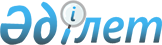 О подписании Протокола о внесении изменений и дополнений в Соглашение между Правительством Республики Казахстан и Правительством Китайской Народной Республики о создании казахстанско-китайского Комитета по сотрудничеству от 17 мая 2004 годаПостановление Правительства Республики Казахстан от 29 октября 2008 года № 990

      Правительство Республики Казахстан ПОСТАНОВЛЯЕТ: 



      1. Одобрить прилагаемый проект Протокола о внесении изменений и дополнений в Соглашение между Правительством Республики Казахстан и Правительством Китайской Народной Республики о создании казахстанско-китайского Комитета по сотрудничеству от 17 мая 2004 года. 



      2. Министру иностранных дел Республики Казахстан Тажину Марату Муханбетказиевичу подписать от имени Правительства Республики Казахстан Протокол о внесении изменений и дополнений в Соглашение между Правительством Республики Казахстан и Правительством Китайской Народной Республики о создании казахстанско-китайского Комитета по сотрудничеству от 17 мая 2004 года, разрешив вносить изменения и дополнения, не имеющие принципиального характера. 



      3. Настоящее постановление вводится в действие со дня подписания.        Премьер-Министр 

      Республики Казахстан                       К. Масимов Одобрено         

постановлением Правительства 

Республики Казахстан    

от 29 октября 2008 года № 990 Проект  

Протокол 

о внесении изменений и дополнений в Соглашение 

между Правительством Республики Казахстан и 

Правительством Китайской Народной Республики 

о создании казахстанско-китайского Комитета по 

сотрудничеству от 17 мая 2004 года       Правительство Республики Казахстан и Правительство Китайской Народной Республики (далее именуемые Сторонами) на основании статьи 7 Соглашения между Правительством Республики Казахстан и Правительством Китайской Народной Республики о создании казахстанско-китайского Комитета по сотрудничеству от 17 мая 2004 года (далее именуемого Соглашением) согласились внести изменения и дополнения, состоящие в нижеследующем:  Статья 1       Внести в Соглашение следующие изменения и дополнения: 

       Статью 11 Соглашения изложить в следующей редакции: 

      "Созданная в соответствии с Соглашением между Правительством Республики Казахстан и Правительством Китайской Народной Республики о сотрудничестве в сфере использования и охраны трансграничных рек от 12 сентября 2001 года казахстанско-китайская Совместная комиссия по использованию и охране трансграничных рек входит в состав Комитета, работает под его контролем и ежеквартально отчитывается о своей деятельности перед сопредседателями Комитета".  Статья 2       Настоящий Протокол вступает в силу с даты подписания.  Статья 3       Настоящий Протокол будет действовать на срок действия Соглашения. 

      Совершено в городе Астане ___ октября 2008 года в двух подлинных экземплярах, каждый на казахском, китайском и русском языках, причем все тексты имеют одинаковую силу.       За Правительство                  За Правительство 

      Республики Казахстан              Китайской Народной Республики 
					© 2012. РГП на ПХВ «Институт законодательства и правовой информации Республики Казахстан» Министерства юстиции Республики Казахстан
				